Приложение 19Анкета выгодоприобретателя – физического лицаКлиент: Наименование, ИНН/ФИО, дата рождения:__________________________________________________________________________________________Сведения об основаниях, свидетельствующих о том, что клиент действует к выгоде другого лица  при проведении операции или иной сделки: договор, письмо, счет (нужное подчеркнуть)  №________________от «____»_______________201__г.___________________________________________________________________________________________(иные основания, при наличии – укажите)Подпись Клиента/представителя клиента___________________/____________________________________/                                                                                                                             (ФИО)   Анкета заполнена сотрудником ООО «Экспобанк»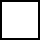 __________________________________________	   _________________  ____________________________          Должность					               Подпись                Фамилия, инициалы1.Фамилия, Имя, Отчество (выгодоприобретателя)2.Дата рождения3.Место рождения4.Гражданство 5.Документ, удостоверяющий личность: наименование, серия, номер, дата выдачи, наименование органа, выдавшего документ, код подразделения (при наличии)6.Данные миграционной карты (для нерезидента):  номер карты, дата начала /дата окончания срока пребывания в РФ7.Документ, подтверждающий право иностранного гражданина на пребывание (проживание) в РФ (серия, номер, дата начала /дата окончания срока пребывания/ проживания в РФ8.Адрес места жительства (регистрации) или места пребывания9.ИНН (при наличии)СНИЛС (при наличии)9.ИНН (при наличии)СНИЛС (при наличии)10.Номера контактных телефонов, факсов11.Дата заполнения (обновления) анкеты